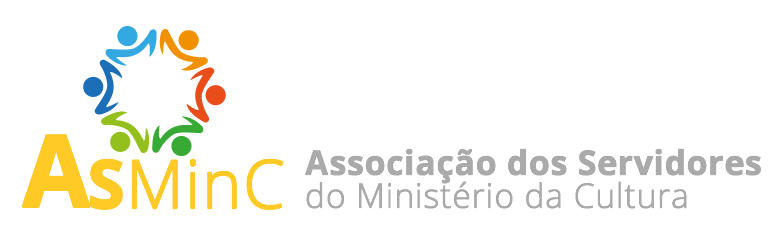 CargoNomeIdentidadeCPFSetorRubricaPresidenteVice-PresidenteDiretor Jurídico AdministrativoDiretor FinanceiroDiretor de Atividades Culturais e Sociais Suplente 1Suplente 2Suplente 3